Madrid, 18 de enero de 2020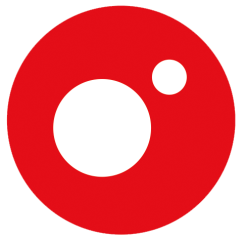 PROGRAMACIÓN DE CUATRO PARA EL LUNES 20 DE ENERO20/01/2020LUNESCUATROH.PrevCalf.ProgramaEp./Serie7:00TPEL ZAPPING DE SURFEROS:LO MEJOR88:05TPEL BRIBÓN18:55TPEL CONCURSO DEL AÑO2639:50+12ALERTA COBRA: 'BANCO MALO'22710:40+12ALERTA COBRA: 'HERMANO MUERTO'22811:35+12ALERTA COBRA: 'FIESTA FAMILIAR'27612:40TPEL TIEMPO1.90712:45+12MUJERES Y HOMBRES Y VICEVERSA2.91613:55TPEL CONCURSO DEL AÑO344Paula y Alejandro son una pareja de novios de Gijón que han decidido irse a vivir juntos. Llegan a ‘El Concurso del Año’ dispuestos a llevarse un buen premio con el que puedan costear la mudanza y los primeros días de convivencia. Además, Alejandro desea donar parte de dinero que gane a la investigación sobre la ELA, enfermedad que padece su padre, el exfutbolista Marcel Sabou.15:00-NOTICIAS CUATRO DEPORTES3.29315:25TPDEPORTES CUATRO3.29315:45+12TODO ES MENTIRA25817:00+7TODO ES MENTIRA BIS25817:35+7CUATRO AL DÍA22619:20TPEL BRIBÓN3620:20-EL TIEMPO1.87020:25-DEPORTES CUATRO 22.48520:30+7VEN A CENAR CONMIGO344En el ‘Especial cocineros’ de esta semana, cinco cocineros profesionales tratarán de demostrar sus dotes como buenos anfitriones. Rocío Sánchez se encargará de la primera cena apostando por un menú tradicional con un toque moderno. Cuidará hasta el extremo los sabores de cada uno de sus platos, con los que espera conquistar a sus exigentes comensales.21:30+12FIRST DATES1.061El restaurante abrirá sus puertas a Teresita, una mujer de 51 años que se considera una artista. En su segunda visita a ‘First Dates’, conocerá a Abel, un hombre muy creativo. Otro de los invitados será Sergio, de 44 años, que busca un amor de verdad. Cenará con María José, una mujer que espera encontrar un hombre que le demuestre todo su amor. Además, Rubén, un estudiante madrileño de 20 años, probará suerte con Sofía, una chica impulsiva y decidida.22:45+12FIRST DATES CRUCERO2Prosigue la travesía de ‘First Dates Crucero’. Las hermanas María y Ángela continúan a bordo en busca de su media naranja y una de ellas tendrá su primera cita. Además, Fátima, la joven influencer sin suerte en el amor, verá a un chico en la piscina que captará su atención. Por otra parte, el crucero recibirá a nuevos pasajeros como Christian, un seductor que desea encontrar a una mujer apasionada; Manuel, un sevillano al que le gusta cuidarse y cuidar a su pareja; y Juan Manuel, un hombre que asegura que siempre ha tenido éxito con las mujeres, pero que no ha logrado establecer una relación duradera. También se unirán a la travesía dos amigos italianos muy particulares, Walter y Luciano; Irene, una chica interesada por el Más Allá; y Chesco, un joven que desea encontrar a su alma gemela.0:10+16LA ISLA DE LAS TENTACIONES32:20+12ESPECIAL CALLEJEROS: 'SOMOSAGUAS'253:10TPPURO CUATRO4:00TPLA TIENDA EN CASA5:15TPPURO CUATRO